ПамяткаЗапись в кружки и секции1.Войдите в личный кабинет ЕПГУ «Единый портал государственных	и муниципальных услуг (функций)» (далее - ЕПГУ) https://www.gosuslugi.ru/.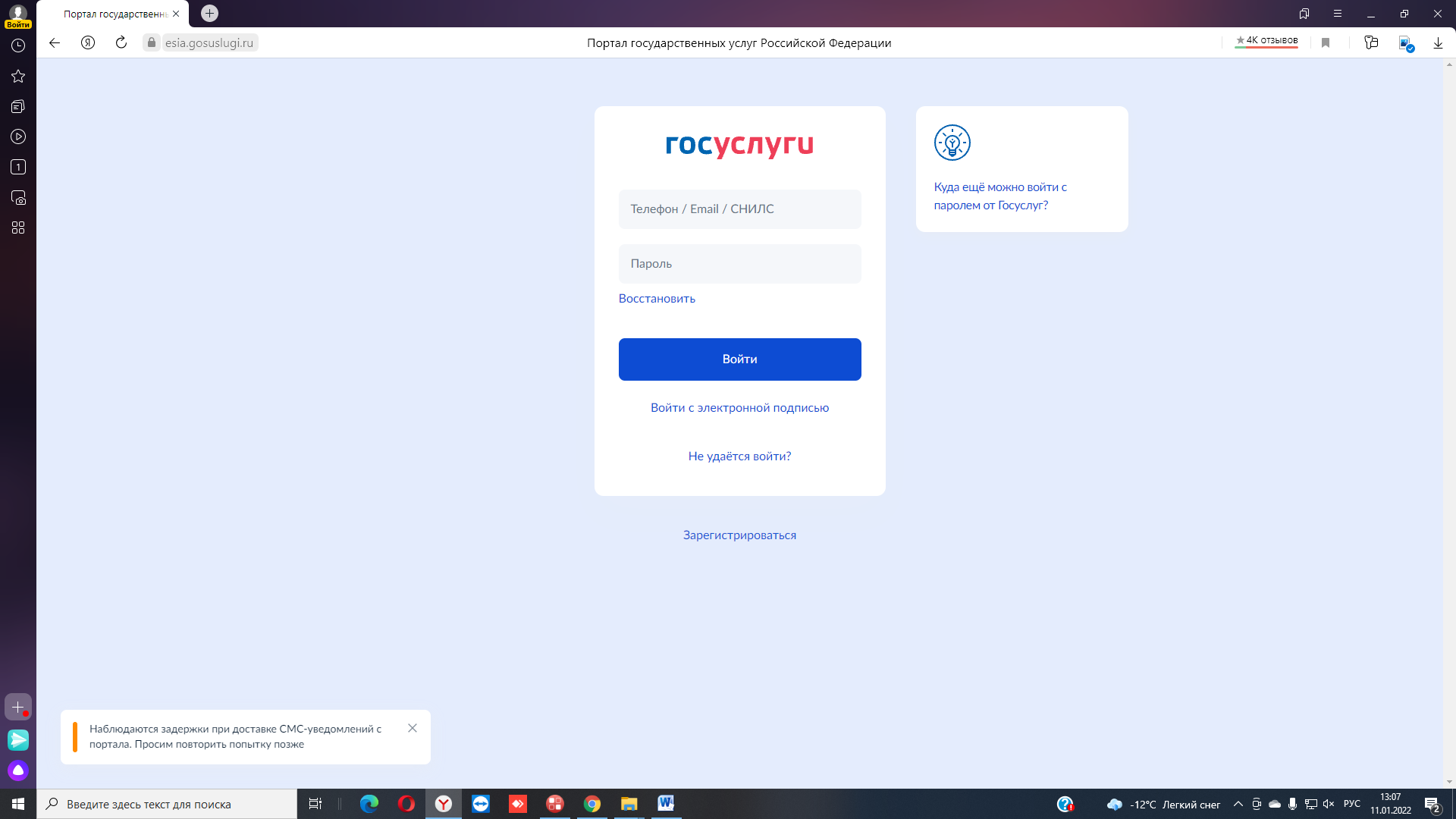 Выберите пункт меню Каталог услуг.	На открывшейся странице выберите вкладку Категории услуг.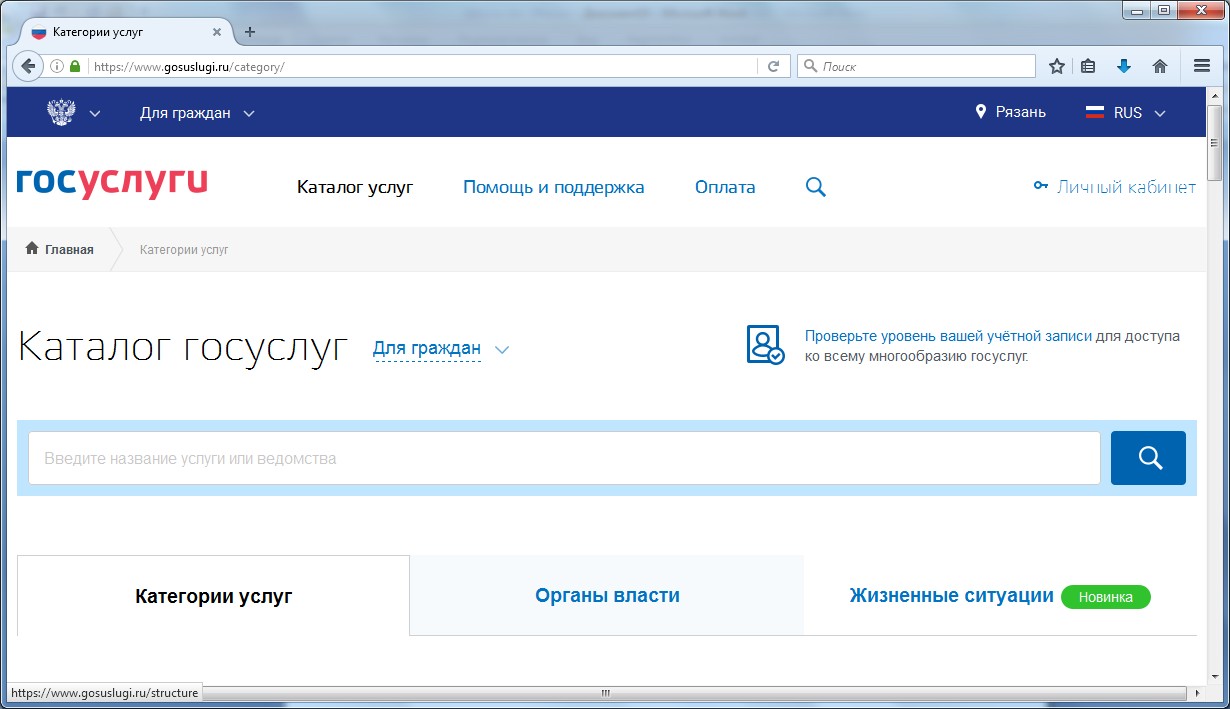 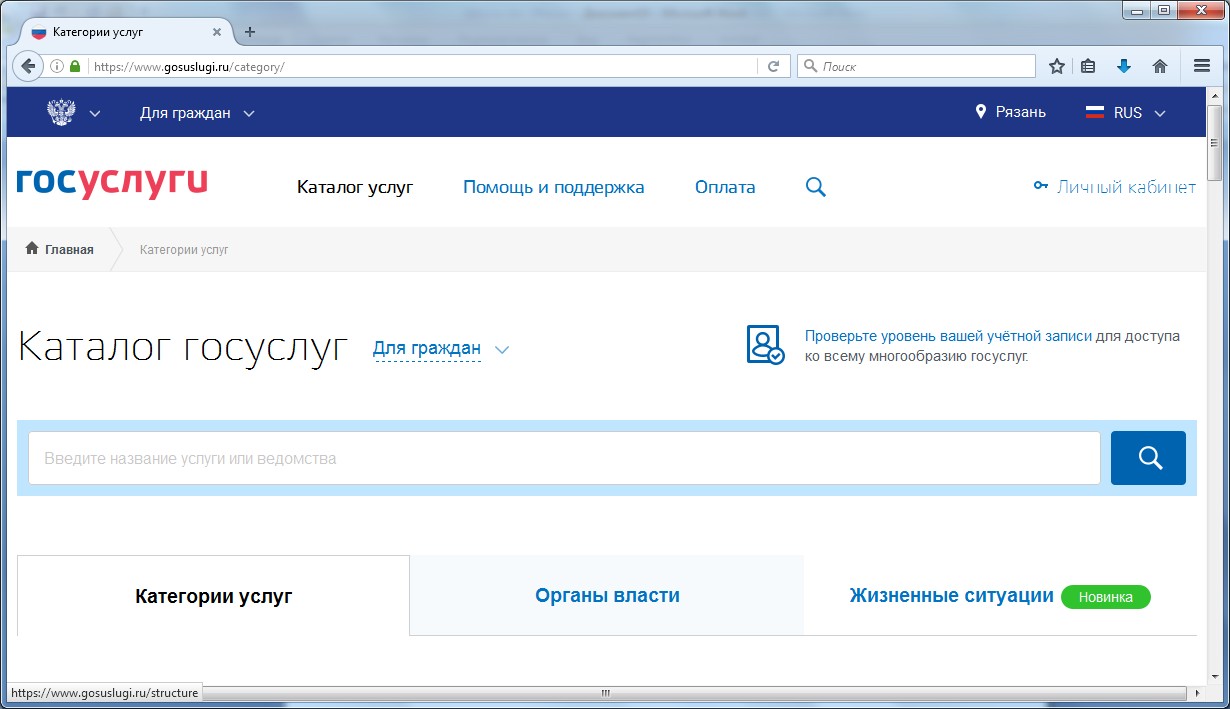 В разделе  Дети Образование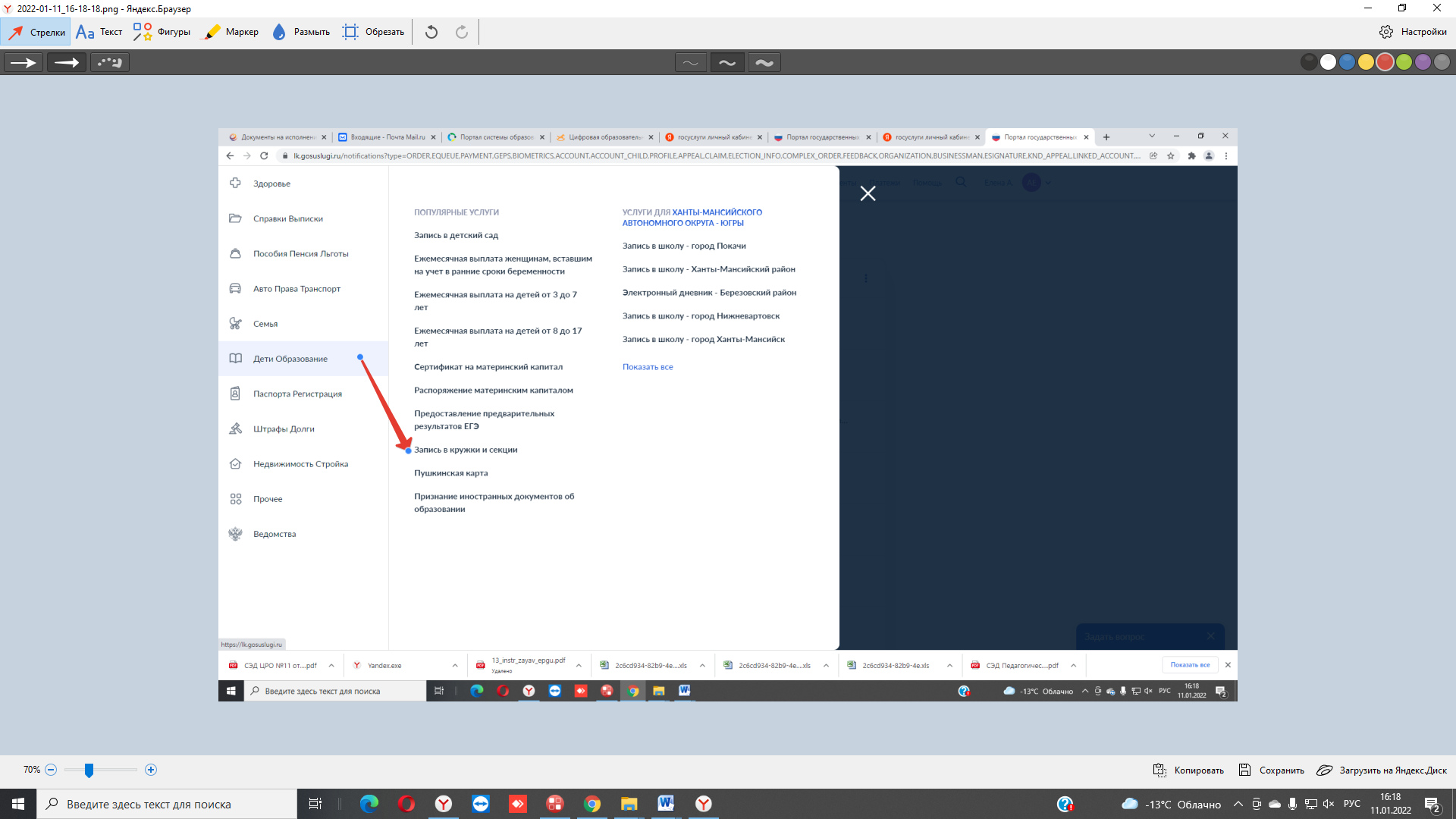  Переход вкладка Запись в кружки и секции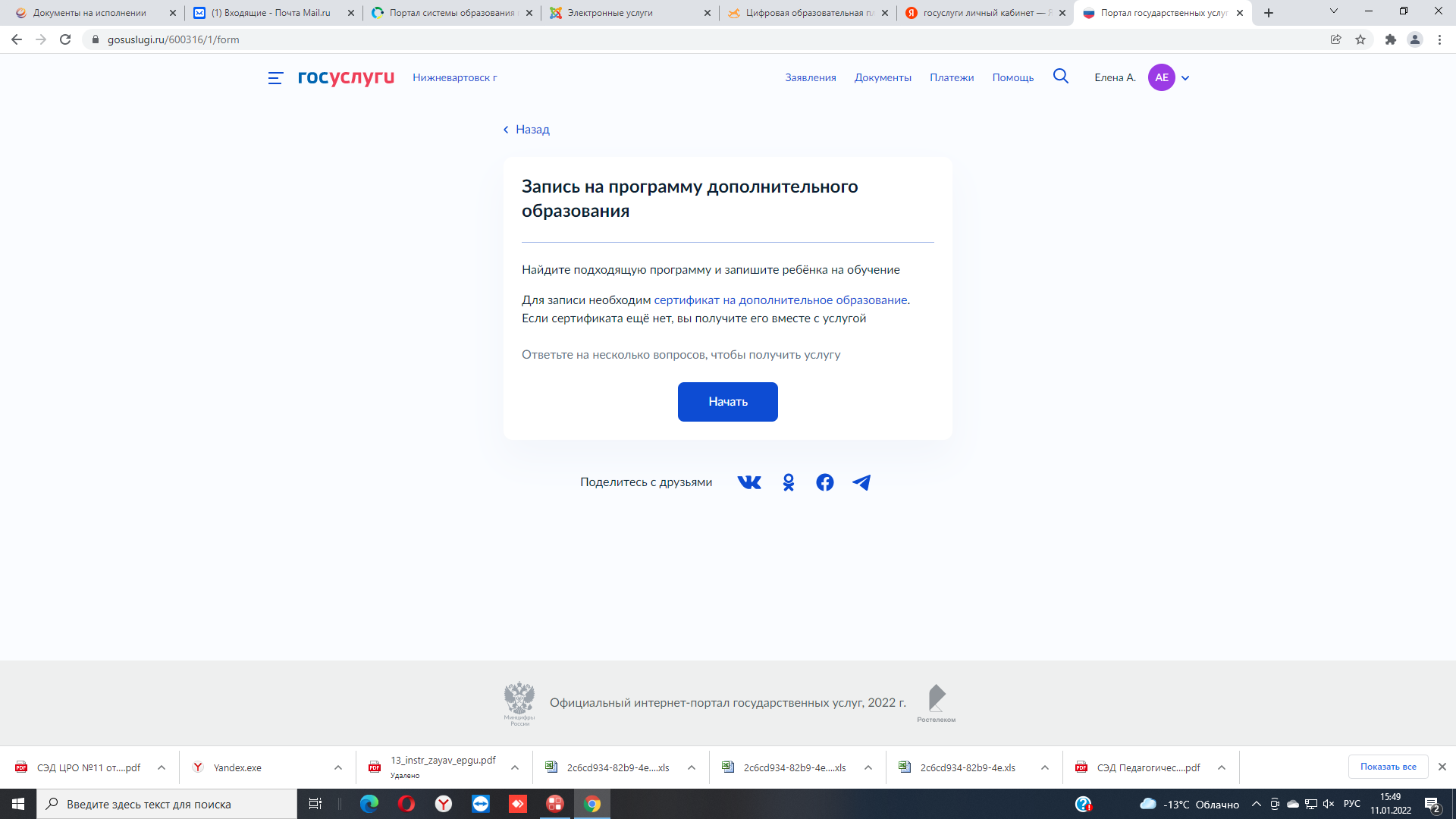 Запись на программу дополнительного  образования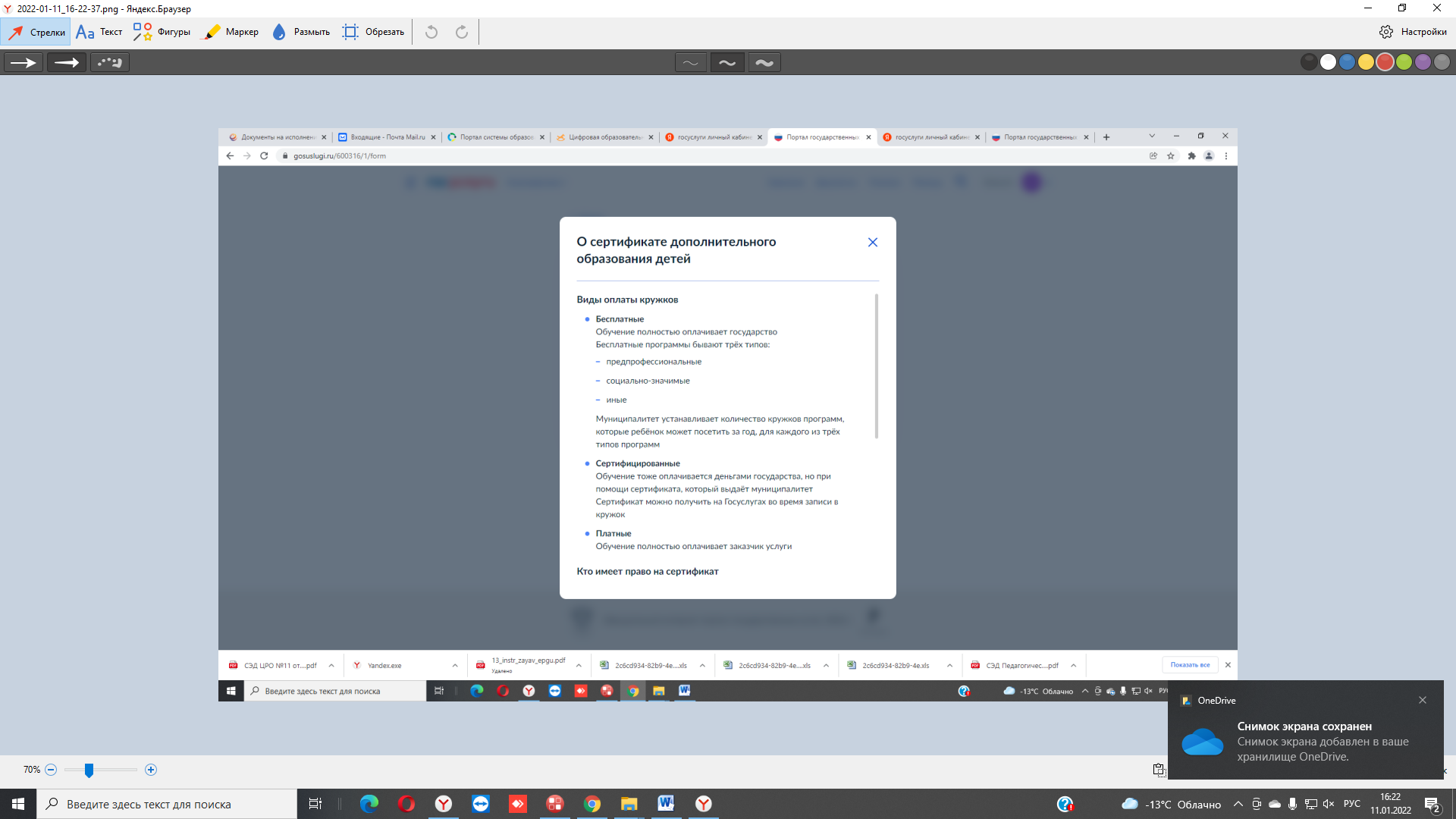 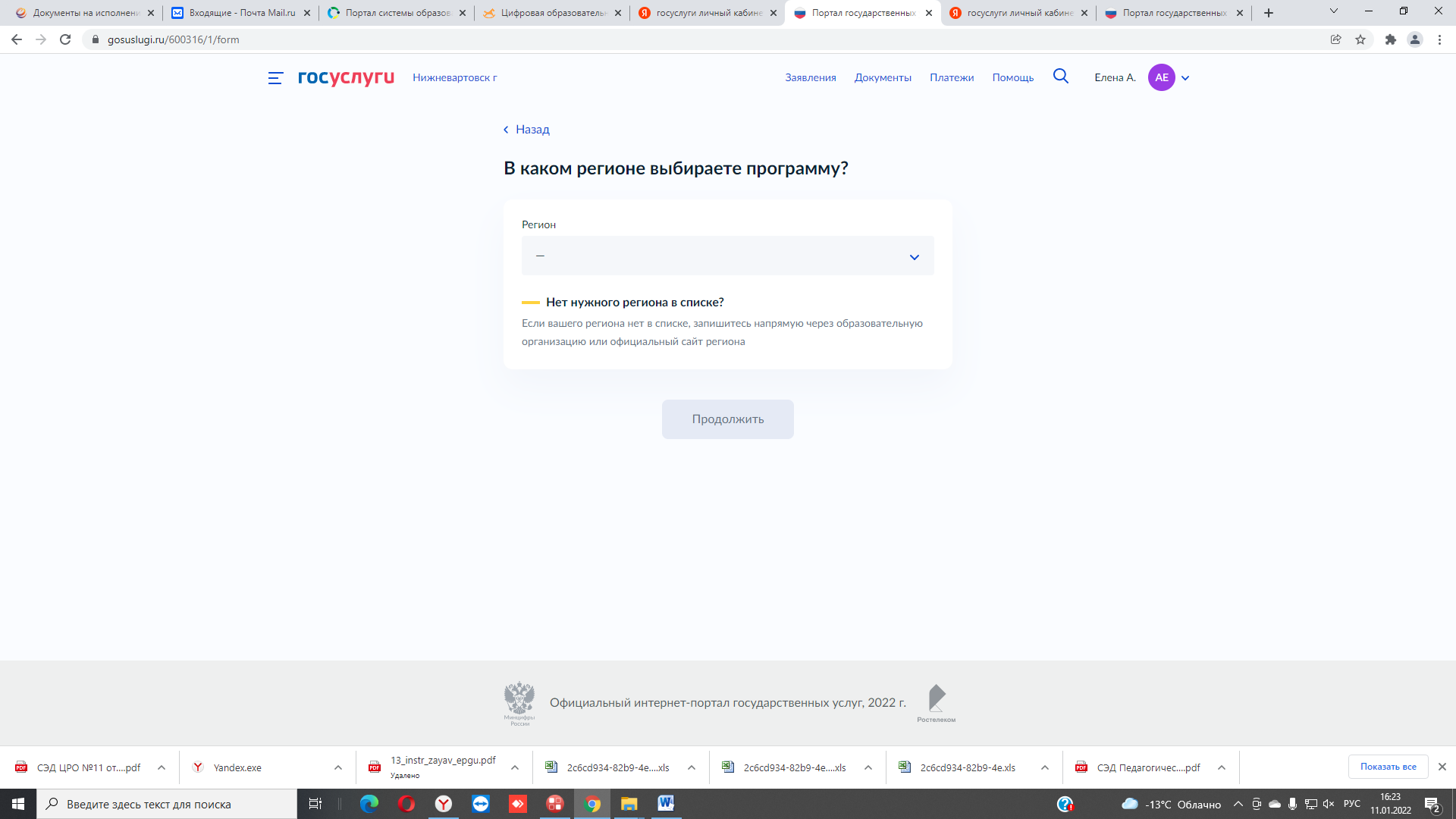 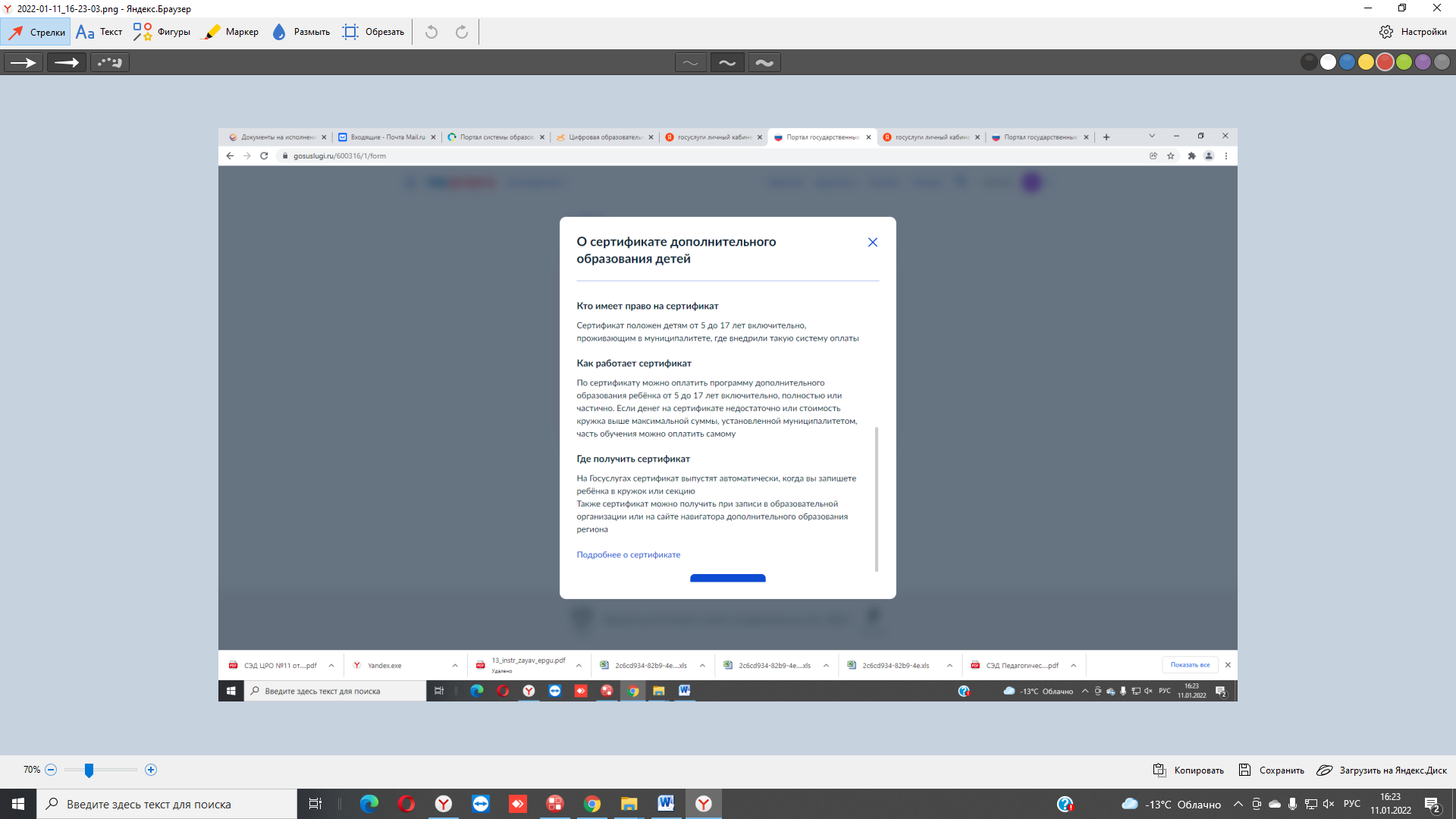 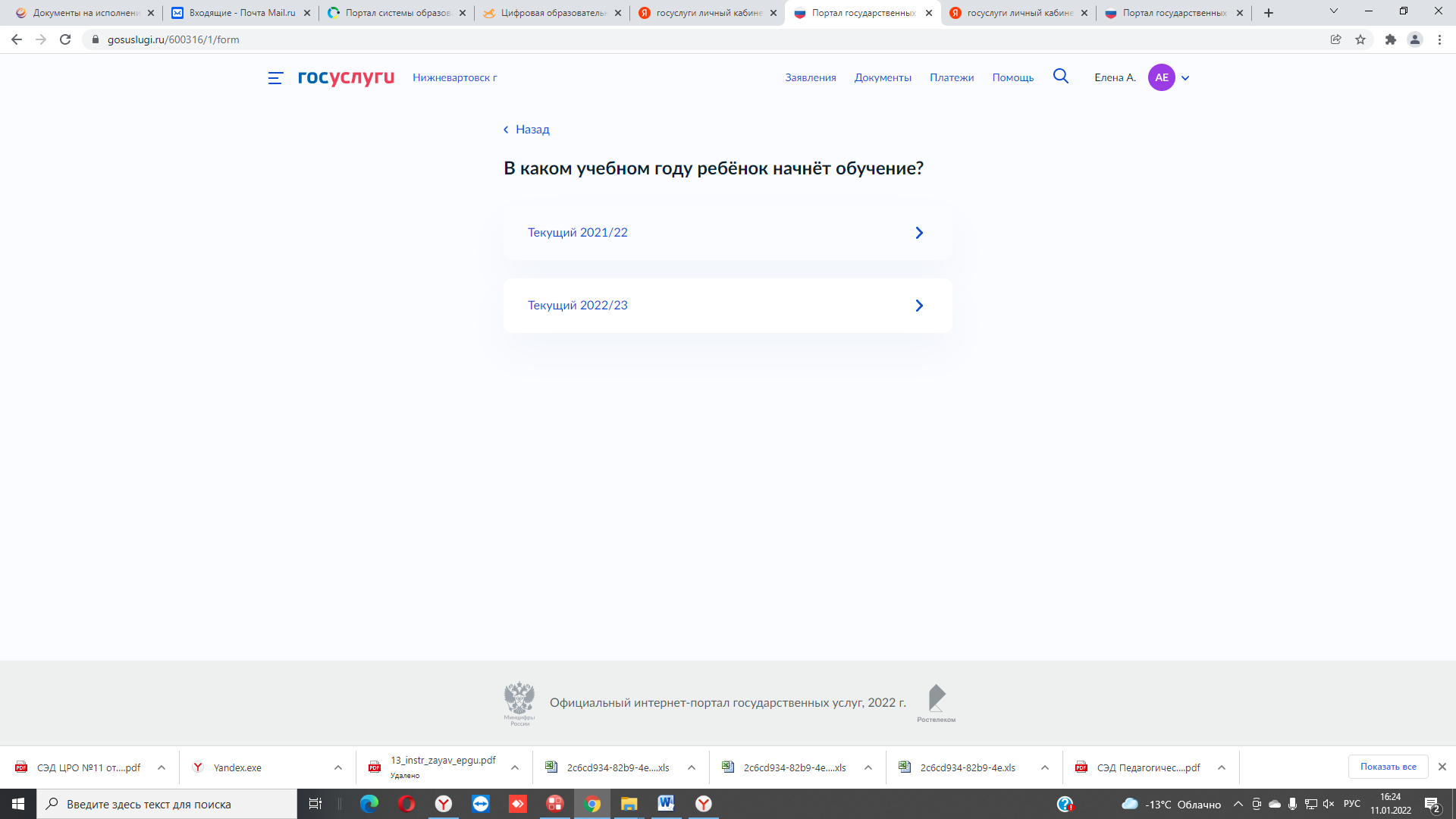 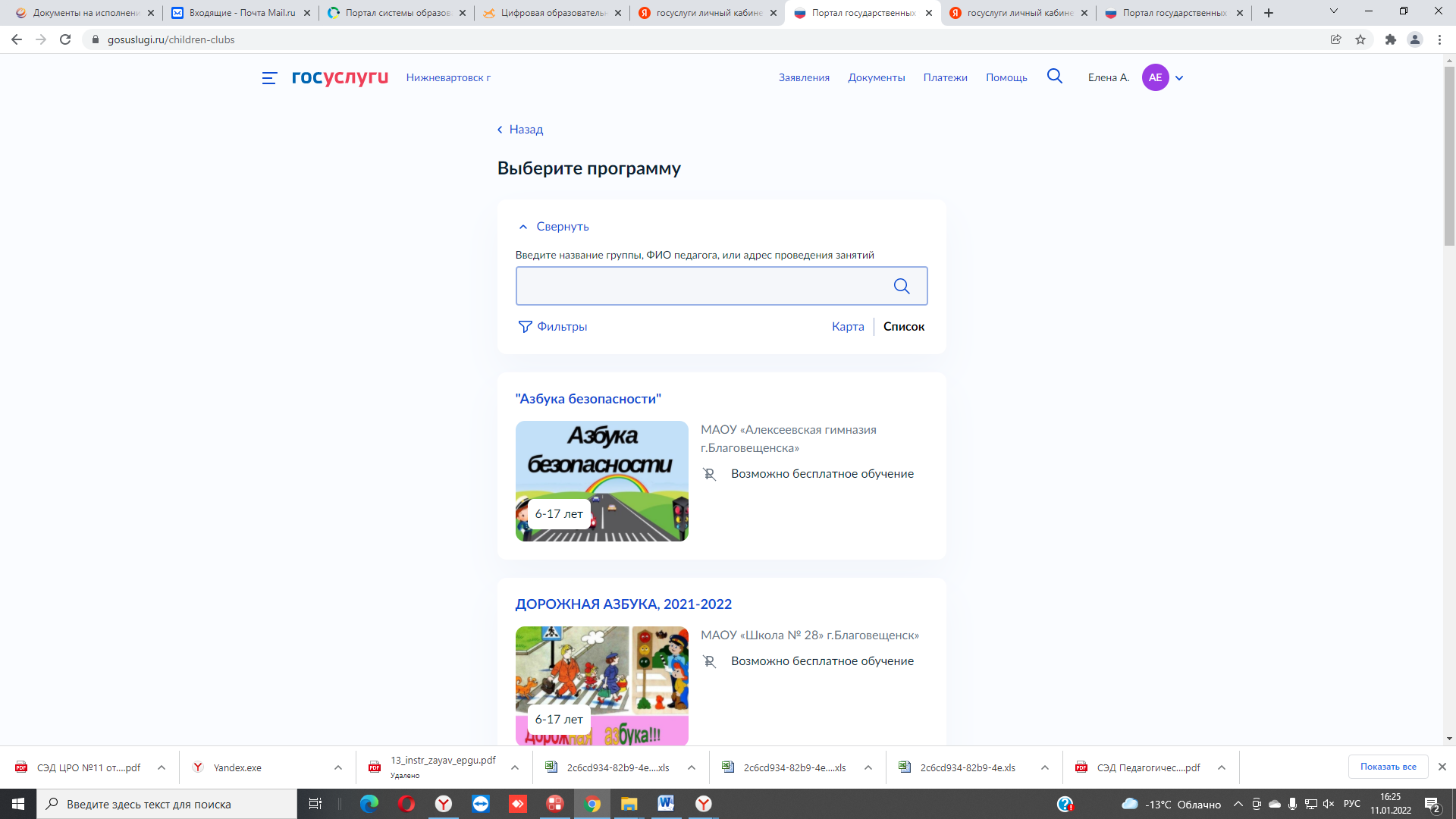 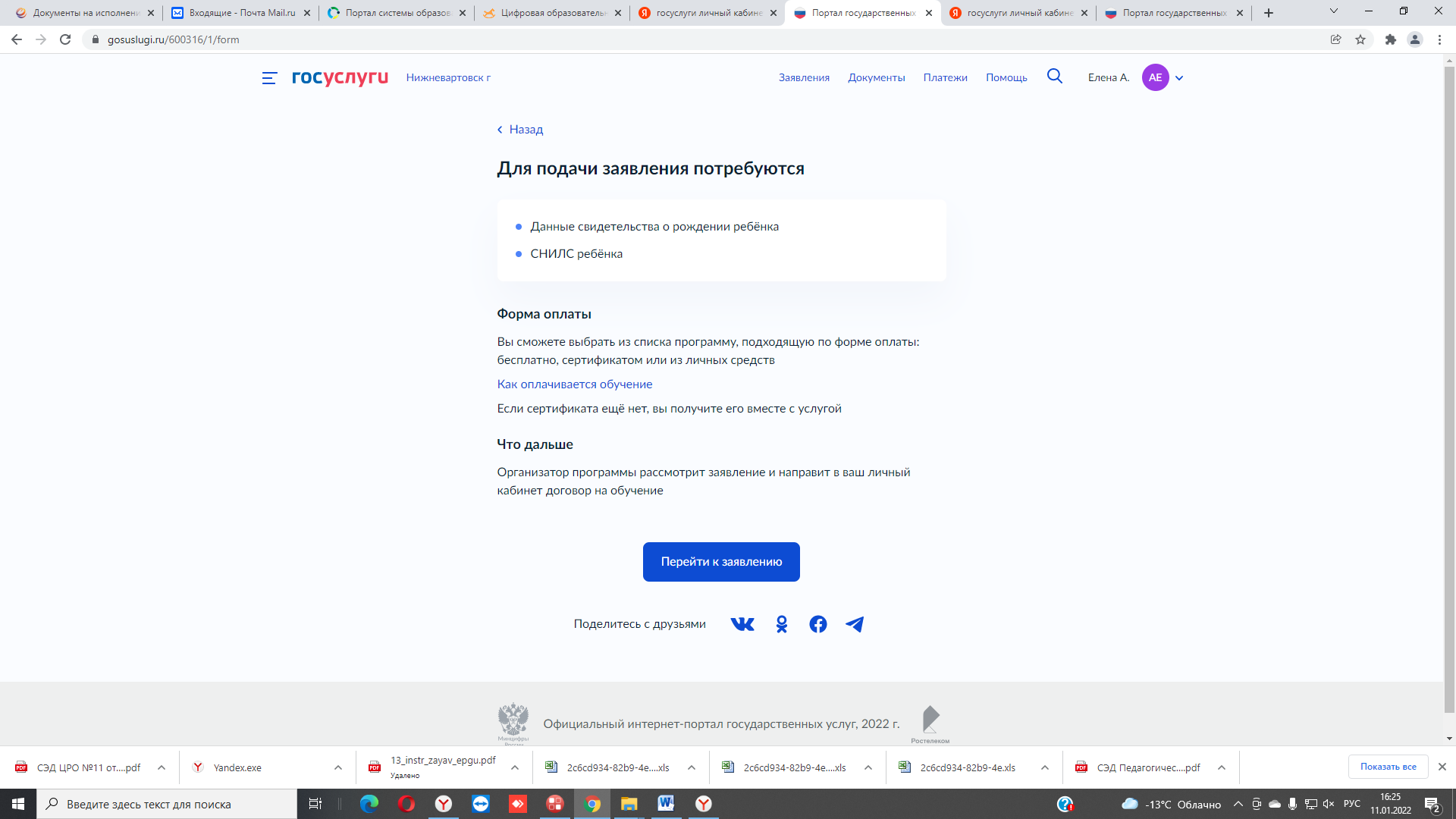 В случае успешной подачи заявления, информация о нем будет отображена в разделе Мои заявки > Поданные заявления в личном кабинете на портале «Госуслуги»